 ΚΥΠΡΙΑΚΗ ΔΗΜΟΚΡΑΤΙΑ              ΥΠΟΥΡΓΕΙΟ    ΠΑΙΔΕΙΑΣ, ΠΟΛΙΤΙΣΜΟΥΑΘΛΗΤΙΣΜΟΥ ΚΑΙ ΝΕΟΛΑΙΑΣΑΙΤΗΣΗ ΓΙΑ ΕΓΓΡΑΦΗ ΜΑΘΗΤΩΝ ΜΕΣΗΣ ΓΕΝΙΚΗΣ ΕΚΠΑΙΔΕΥΣΗΣ ΣΤΗΝ Α΄ ΤΑΞΗ ΓΥΜΝΑΣΙΟΥ  ΤΟΥ ΠΑΓΚΥΠΡΙΟΥ ΓΥΜΝΑΣΙΟΥ ΛΕΥΚΩΣΙΑΣΠΡΟΣ ΔΙΕΥΘΥΝΣΗ ΜΕΣΗΣ ΓΕΝΙΚΗΣ  ΕΚΠΑΙΔΕΥΣΗΣ (ΕΠΑΡΧΙΑΚΟ ΓΡΑΦΕΙΟ ΛΕΥΚΩΣΙΑΣ)Γ. ΔΙΕΥΘΥΝΣΗ   Δ. ΣΤΟΙΧΕΙΑ ΠΟΥ ΑΦΟΡΟΥΝ ΤΗΝ ΕΓΓΡΑΦΗ:Δηλώνουμε υπεύθυνα ότι τα πιο πάνω είναι αληθή. (**) ή διαβατηρίου (Να επισυναφθεί αντίγραφο, Ε5)Ημερομηνία: _______________________Η παρούσα αίτηση πρέπει να συνοδεύεται από τα πιο κάτω απαραίτητα πρωτότυπα έγγραφα - αποδεικτικά στοιχεία μαζί με τα φωτοαντίγραφά τους.Ε. Υποβολή εγγράφων - αποδεικτικών στοιχείωνΠιστοποιητικό γέννησης και Ταυτότητα ή διαβατήριο του/της μαθητή/τριας. Τυχόν δικαστική απόφαση για την κηδεμονία. Έντυπο έγκρισης εγγραφής του/της μαθητή/τριας σε συγκεκριμένο σχολείο που δόθηκε από τη Σχολική Εφορεία.Σε περίπτωση που ο/η μαθητής/τρια δέχεται οποιασδήποτε μορφής στήριξη ή άλλες διευκολύνσεις, πρέπει οπωσδήποτε να το αναφέρετε στο σημείο Δ, προσκομίζοντας αντίγραφο της σχετικής επιστολής της Ε.Ε.Ε.Α.Ε. ή άλλο έγγραφο. Ταυτότητα ή πιστοποιητικό γέννησης ή διαβατήριο πατέρα και μητέρας.Σε περίπτωση που στο επιθυμητό σχολείο φοιτούν αδέλφια, να επισυνάψετε σχετική βεβαίωση από το σχολείο, στην οποία να δηλώνονται το όνομα και το τμήμα τους.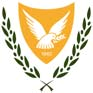 ΣΧΟΛΙΚΟ ΕΤΟΣ 2021 - 2022Α. ΣΤΟΙΧΕΙΑ ΜΑΘΗΤΗ/ΤΡΙΑΣ:     ΣΥΜΠΛΗΡΩΝΟΝΤΑΙ ΟΠΩΣ ΑΝΑΓΡΑΦΟΝΤΑΙ ΣΤΗΝ ΤΑΥΤΟΤΗΤΑ, ΜΕ ΚΕΦΑΛΑΙΑ ΓΡΑΜΜΑΤΑΑ. ΣΤΟΙΧΕΙΑ ΜΑΘΗΤΗ/ΤΡΙΑΣ:     ΣΥΜΠΛΗΡΩΝΟΝΤΑΙ ΟΠΩΣ ΑΝΑΓΡΑΦΟΝΤΑΙ ΣΤΗΝ ΤΑΥΤΟΤΗΤΑ, ΜΕ ΚΕΦΑΛΑΙΑ ΓΡΑΜΜΑΤΑΑ. ΣΤΟΙΧΕΙΑ ΜΑΘΗΤΗ/ΤΡΙΑΣ:     ΣΥΜΠΛΗΡΩΝΟΝΤΑΙ ΟΠΩΣ ΑΝΑΓΡΑΦΟΝΤΑΙ ΣΤΗΝ ΤΑΥΤΟΤΗΤΑ, ΜΕ ΚΕΦΑΛΑΙΑ ΓΡΑΜΜΑΤΑΑ. ΣΤΟΙΧΕΙΑ ΜΑΘΗΤΗ/ΤΡΙΑΣ:     ΣΥΜΠΛΗΡΩΝΟΝΤΑΙ ΟΠΩΣ ΑΝΑΓΡΑΦΟΝΤΑΙ ΣΤΗΝ ΤΑΥΤΟΤΗΤΑ, ΜΕ ΚΕΦΑΛΑΙΑ ΓΡΑΜΜΑΤΑΟΝΟΜΑ:ΕΠΩΝΥΜΟ:ΗΜΕΡ. ΓΕΝΝΗΣΗΣ:ΑΡΙΘΜΟΣ ΤΑΥΤΟΤΗΤΑΣ(*):(*) ή διαβατηρίου (Να επισυναφθεί αντίγραφο, Ε1)(*) ή διαβατηρίου (Να επισυναφθεί αντίγραφο, Ε1)(*) ή διαβατηρίου (Να επισυναφθεί αντίγραφο, Ε1)(*) ή διαβατηρίου (Να επισυναφθεί αντίγραφο, Ε1)Β. ΣΤΟΙΧΕΙΑ ΓΟΝΕΩΝ/ΚΗΔΕΜΟΝΩΝ:      ΣΥΜΠΛΗΡΩΝΟΝΤΑΙ ΟΠΩΣ ΑΝΑΓΡΑΦΟΝΤΑΙ ΣΤΗΝ ΤΑΥΤΟΤΗΤΑ, ΜΕ ΚΕΦΑΛΑΙΑ ΓΡΑΜΜΑΤΑΒ. ΣΤΟΙΧΕΙΑ ΓΟΝΕΩΝ/ΚΗΔΕΜΟΝΩΝ:      ΣΥΜΠΛΗΡΩΝΟΝΤΑΙ ΟΠΩΣ ΑΝΑΓΡΑΦΟΝΤΑΙ ΣΤΗΝ ΤΑΥΤΟΤΗΤΑ, ΜΕ ΚΕΦΑΛΑΙΑ ΓΡΑΜΜΑΤΑΒ. ΣΤΟΙΧΕΙΑ ΓΟΝΕΩΝ/ΚΗΔΕΜΟΝΩΝ:      ΣΥΜΠΛΗΡΩΝΟΝΤΑΙ ΟΠΩΣ ΑΝΑΓΡΑΦΟΝΤΑΙ ΣΤΗΝ ΤΑΥΤΟΤΗΤΑ, ΜΕ ΚΕΦΑΛΑΙΑ ΓΡΑΜΜΑΤΑΒ. ΣΤΟΙΧΕΙΑ ΓΟΝΕΩΝ/ΚΗΔΕΜΟΝΩΝ:      ΣΥΜΠΛΗΡΩΝΟΝΤΑΙ ΟΠΩΣ ΑΝΑΓΡΑΦΟΝΤΑΙ ΣΤΗΝ ΤΑΥΤΟΤΗΤΑ, ΜΕ ΚΕΦΑΛΑΙΑ ΓΡΑΜΜΑΤΑΟΝΟΜΑ ΠΑΤΕΡΑ:ΟΝΟΜΑ ΜΗΤΕΡΑΣ:ΕΠΩΝΥΜΟ ΠΑΤΕΡΑ:ΕΠΩΝΥΜΟ ΜΗΤΕΡΑΣ:ΚΙΝΗΤΟ ΤΗΛΕΦΩΝΟ ΠΑΤΕΡΑ:ΚΙΝΗΤΟ ΤΗΛΕΦΩΝΟ ΜΗΤΕΡΑΣ:ΟΝΟΜΑΤΕΠΩΝΥΜΟ ΓΟΝΕΑ ΠΟΥ ΕΧΕΙ ΤΗΝ ΚΗΔΕΜΟΝΙΑ (Σε περίπτωση διαζυγίου να επισυναφθεί τυχόν δικαστική απόφαση, Ε2):ΟΝΟΜΑΤΕΠΩΝΥΜΟ ΓΟΝΕΑ ΠΟΥ ΕΧΕΙ ΤΗΝ ΚΗΔΕΜΟΝΙΑ (Σε περίπτωση διαζυγίου να επισυναφθεί τυχόν δικαστική απόφαση, Ε2):ΟΔΟΣ, ΑΡΙΘΜΟΣ: ΔΙΑΜ.:ΤΑΧ.ΚΩΔΙΚΑΣ:ΠΕΡΙΟΧΗ:ΠΟΛΗ/ΧΩΡΙΟ:Σχολείο στο οποίο εγκρίθηκε να εγγραφεί, με βάση την εκπαιδευτική περιφέρεια της μόνιμης κατοικίας: (Να επισυναφθεί αντίγραφο, Ε3)Σχολείο στο οποίο φοιτά ο/η μαθητής/μαθήτρια τη σχολική χρονιά 2020-2021:Μαθητής/τρια Ειδικής Αγωγής. Κυκλώστε ανάλογα: (Να επισυναφθεί σχετικό έγγραφο, Ε4)ΝΑΙ      ή     ΟΧΙΟ/Η μαθητής/τρια κατέχει την Ελληνική Γλώσσα.Κυκλώστε ανάλογα:ΝΑΙ      ή     ΟΧΙ    Επιλογή Απογευματινού Εκπαιδευτικού ΠρογράμματοςΣημειώστε ανάλογα:Πρόγραμμα STEM           Πρόγραμμα Ελληνικού Πολιτισμού  Υπογραφή πατέρα_______________________Υπογραφή μητέρας______________________Αριθμός Ταυτότητας Πατέρα(**):_______________________Αριθμός Ταυτότητας Μητέρας(**):______________________